University  of Larbi Ben M'Hidi Oum El Bouaghi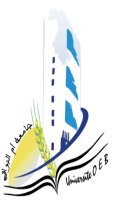 جامعة العربي بن مهيدي أم البواقي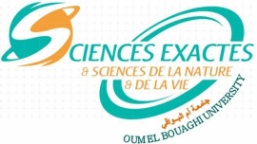 Faculty of Exact Sciences and Natural and Life Sciencesكلية العلوم الدقيقة والعلوم الطبيعية والحياةDepartment of Natural and Life Sciencesقسم العلوم الطبيعية والحياة                Exam consultation program for L3 plant BiotechnologySunday 28Monday 29Tuesday 308-9.309.30-10.30Multiplication vegetative andbiotechnologyMrs. KadiGenetic bases of biodiversity(Directed work)Mr. GramaPlant physiology(Course)Mr. senoussi10.30-11.30Instruments and biology methods andlaboratory safetyMrs. KadiBiostatistics(Directed work)Mr. BoudjourefScientific EnglishMiss Khenfar12.30-1414-15.30